Évaluation d’anglais CM1/CM2, leçon ANG 3 « Vivre au Royaume-Uni »Sur ton cahier, réponds aux questions suivantes. [5 réponses]a) Comment s’appelle la capitale du Royaume-Uni ?b) Comment s’appelle la grande cloche située dans la Clock Tower ?c) Quels sont les trois sports les plus populaires au Royaume-Uni ?d) Quelle la particularité vestimentaire des écoliers au Royaume-Uni ?e) Que boit-on pendant le goûter au Royaume-Uni ?Évaluation d’anglais CM1/CM2, leçon ANG 3 « Vivre au Royaume-Uni »Sur ton cahier, réponds aux questions suivantes. [5 réponses]a) Comment s’appelle la capitale du Royaume-Uni ?b) Comment s’appelle la grande cloche située dans la Clock Tower ?c) Quels sont les trois sports les plus populaires au Royaume-Uni ?d) Quelle la particularité vestimentaire des écoliers au Royaume-Uni ?e) Que boit-on pendant le goûter au Royaume-Uni ?Évaluation d’anglais CM1/CM2, leçon ANG 3 « Vivre au Royaume-Uni »Sur ton cahier, réponds aux questions suivantes. [5 réponses]a) Comment s’appelle la capitale du Royaume-Uni ?b) Comment s’appelle la grande cloche située dans la Clock Tower ?c) Quels sont les trois sports les plus populaires au Royaume-Uni ?d) Quelle la particularité vestimentaire des écoliers au Royaume-Uni ?e) Que boit-on pendant le goûter au Royaume-Uni ?Évaluation d’anglais CM1/CM2, leçon ANG 3 « Vivre au Royaume-Uni »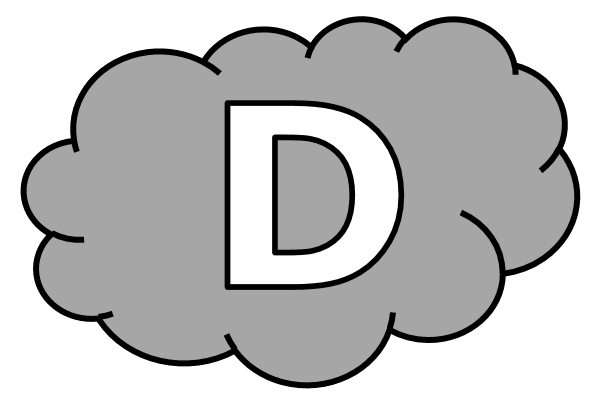 Sur ton cahier, réponds aux questions suivantes. [5 réponses]a) Comment s’appelle la capitale du Royaume-Uni ? La capitale du Royaume-Uni s’appelle ...................................................b) Comment s’appelle la grande cloche située dans la Clock Tower ? La grande cloche s’appelle ..................................................................c) Quels sont les trois sports les plus populaires au Royaume-Uni ? Les trois sports les plus populaires sont ...........................................................................................................................................................d) Quelle la particularité vestimentaire des écoliers au Royaume-Uni ? Au Royaume-Uni, les écoliers portent ................................................... ...........................................................................................................e) Que boit-on pendant le goûter au Royaume-Uni ? Pendant le goûter, on boit ...................................................................Évaluation d’anglais CM1/CM2, leçon ANG 3 « Vivre au Royaume-Uni » CorrigéSur ton cahier, réponds aux questions suivantes. [5 réponses]a) Comment s’appelle la capitale du Royaume-Uni ? Londres.b) Comment s’appelle la grande cloche située dans la Clock Tower ? Big Ben.c) Quels sont les trois sports les plus populaires au Royaume-Uni ? Football, rugby, cricket.d) Quelle la particularité vestimentaire des écoliers au Royaume-Uni ? Ils portent un uniforme.e) Que boit-on pendant le goûter au Royaume-Uni ? Du thé.ANG 3n°CompétenceScoreÉvaluationÉvaluationÉvaluationÉvaluationSignatureANG 31Je connais quelques éléments de la vie au Royaume-Uni./5AARECANAANG 3n°CompétenceScoreÉvaluationÉvaluationÉvaluationÉvaluationSignatureANG 31Je connais quelques éléments de la vie au Royaume-Uni./5AARECANAANG 3n°CompétenceScoreÉvaluationÉvaluationÉvaluationÉvaluationSignatureANG 31Je connais quelques éléments de la vie au Royaume-Uni./5AARECANAANG 3n°CompétenceScoreÉvaluationÉvaluationÉvaluationÉvaluationSignatureANG 31Je connais quelques éléments de la vie au Royaume-Uni./5AARECANAANG 3n°CompétenceScoreÉvaluationÉvaluationÉvaluationÉvaluationSignatureANG 31Je connais quelques éléments de la vie au Royaume-Uni./5AARECANA